THURSDAY, SEPTEMBER 23RD,2021.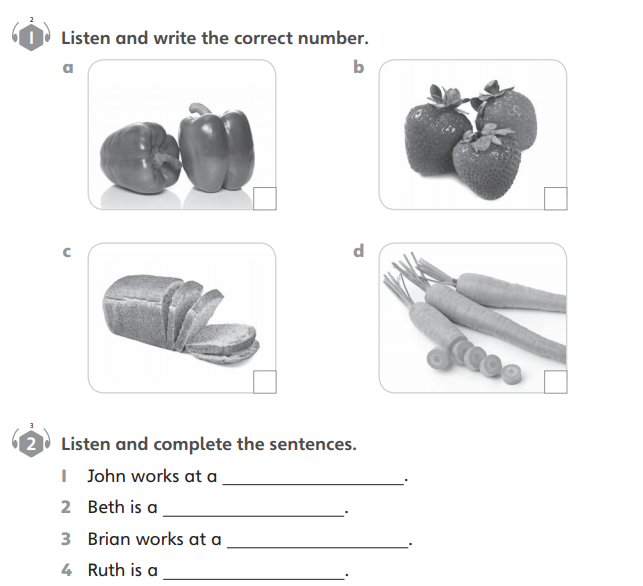 TOPIC: MY TEST GUIDE 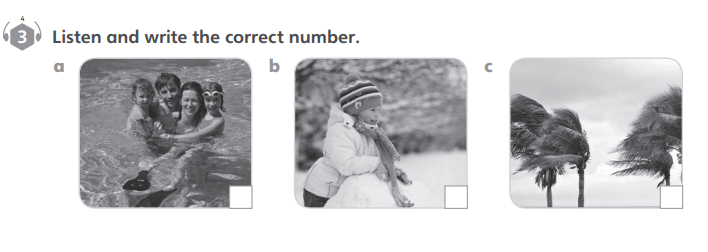 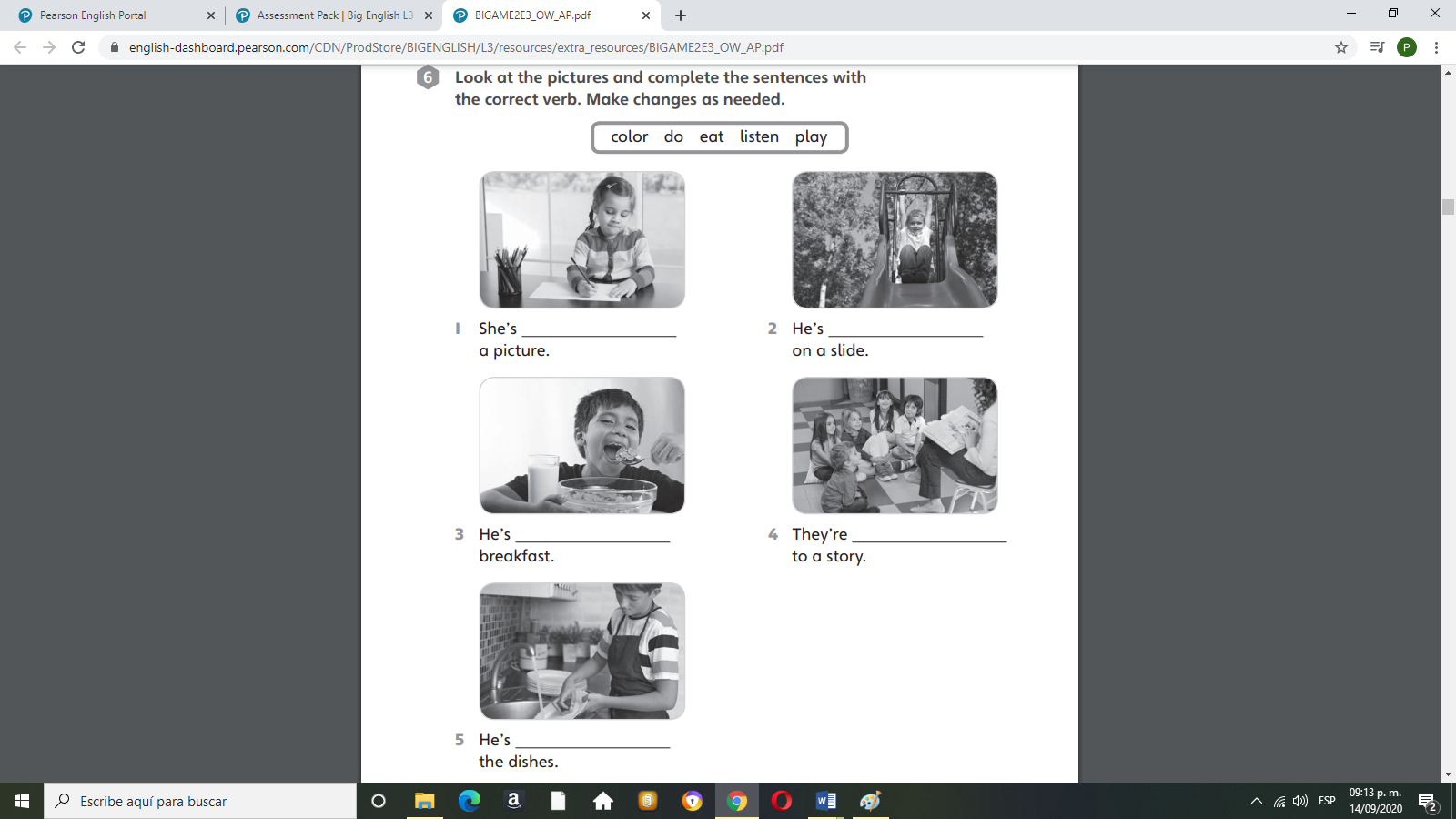 COLORINGDOINGEATINGLISTENINGPLAYING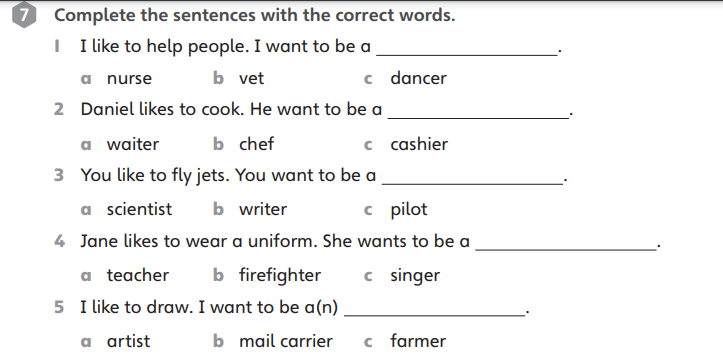 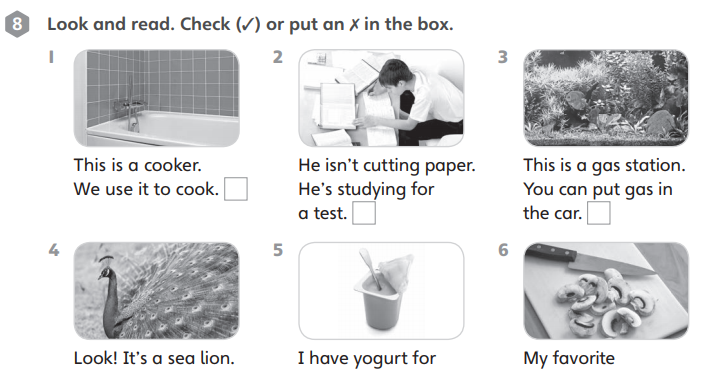 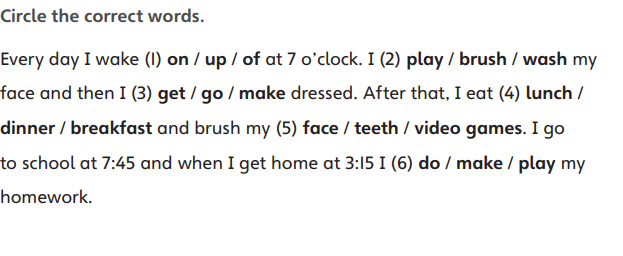 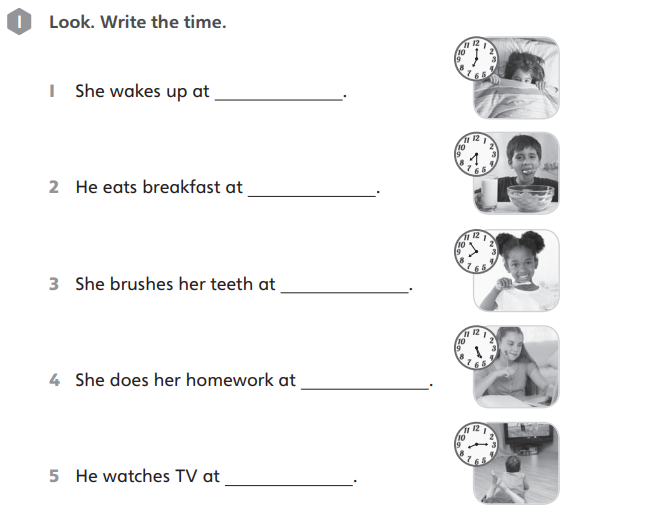 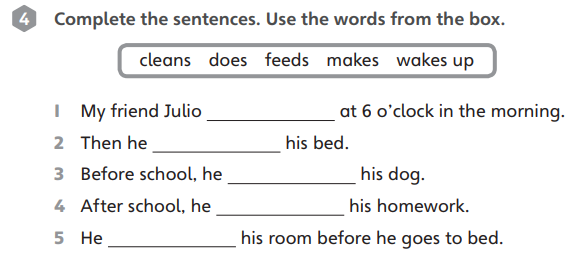 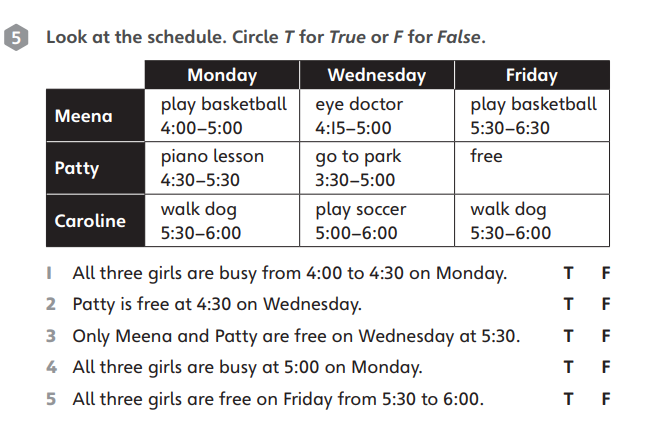 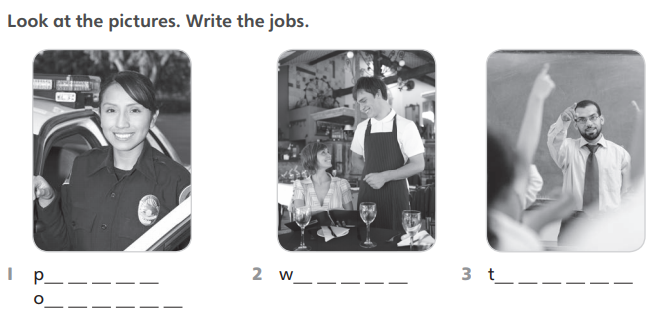 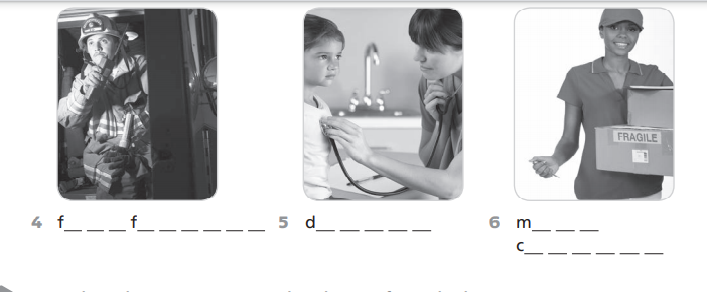 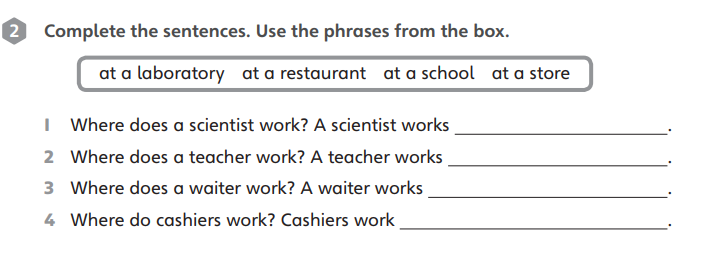 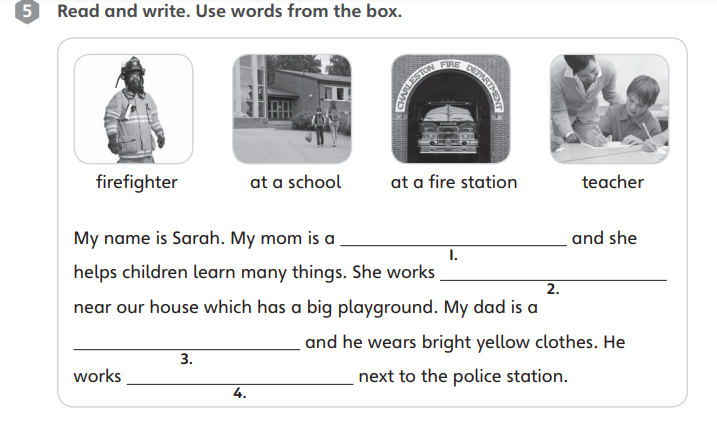 CONTENIDOSTEMAS Y SUBTEMASSECUENCIA DIDACTICAACTIVIDADESSECUENCIA DIDACTICAACTIVIDADESSECUENCIA DIDACTICAACTIVIDADESMATERIALES CURRICULARES DE APOYO Y RECURSOS DIDACTICOSP-301LUNES 20 SEPWORKBOOK: PAGES 23-25MARTES 21 SEPNOTEBOOK: ANSWER SOME ACTIVTIESMIERCOLES 22 SEPNOTEBOOK: ANSWER SOME ACTIVTIESJUEVES 23 SEPNOTEBOOK: ANSWER SOME ACTIVTIESVIERNES 24 SEPCAMBRIDGE YOUNG LEARNERS ENGLISH: MOVERS PRACTICE PAPERINICIODESARROLLOCIERREWORKBOOK.NOTEBOOK.PLATFORM.NOTEBOOK.PLATFORM.NOTEBOOK.PLATFORM.STUDENT BOOKP-301LUNES 20 SEPWORKBOOK: PAGES 23-25MARTES 21 SEPNOTEBOOK: ANSWER SOME ACTIVTIESMIERCOLES 22 SEPNOTEBOOK: ANSWER SOME ACTIVTIESJUEVES 23 SEPNOTEBOOK: ANSWER SOME ACTIVTIESVIERNES 24 SEPCAMBRIDGE YOUNG LEARNERS ENGLISH: MOVERS PRACTICE PAPERANSWER ALONE THE LAST PAGES ANSWER ACTIVITES IN THE NOTEBOOKANSWER ACTIVITES IN THE NOTEBOOKANSWER ACTIVITES IN THE NOTEBOOKSTUDENT BOOK PAGES 124-132FINISH UNIT 2ANSWER ALONE ANSWER ALONEANSWER ALONEPRACTICE LISTENINGCOMPARE ANSWERS USE PLATFORMUSE PLATFORMUSE PLATFORMFINISH TOGTHER WORKBOOK.NOTEBOOK.PLATFORM.NOTEBOOK.PLATFORM.NOTEBOOK.PLATFORM.STUDENT BOOK